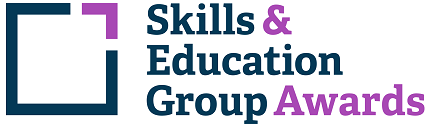 Learner Unit Achievement ChecklistSEG Awards Level 2 Award for Animal Nursing Assistants610/1049/2SEG Awards Level 2 Award for Animal Nursing AssistantsCentre Name: ________________________      Learner Name: ______________________________________Notes to learners – this checklist is to be completed, to show that you have met all the mandatory and required optional units for the qualification.Y/650/2922  Principles of Animal Nursing Assistance - Mandatory UnitIf chosen for sampling, Internal/External Moderators must complete the following:Please ensure these forms are copied and distributed to each learner.Centre Name: ________________________      Learner Name: ______________________________________Notes to learners – this checklist is to be completed, to show that you have met all the mandatory and required optional units for the qualification.D/650/2924  Introduction to Animal Anatomy and Physiology If chosen for sampling, Internal/External Moderators must complete the following:Please ensure these forms are copied and distributed to each learner.Centre Name: ________________________      Learner Name: ______________________________________Notes to learners – this checklist is to be completed, to show that you have met all the mandatory and required optional units for the qualification.H/650/2926  Principles of Infection Control for Animal Nursing Assistants If chosen for sampling, Internal/External Moderators must complete the following:Please ensure these forms are copied and distributed to each learner.Centre Name: ________________________      Learner Name: ______________________________________Notes to learners – this checklist is to be completed, to show that you have met all the mandatory and required optional units for the qualification.K/650/2928  Provide Basic Nursing Treatments to Animals If chosen for sampling, Internal/External Moderators must complete the following:Please ensure these forms are copied and distributed to each learner.Centre Name: ________________________      Learner Name: ______________________________________Notes to learners – this checklist is to be completed, to show that you have met all the mandatory and required optional units for the qualification.L/650/2929  Maintain Animal Accommodation If chosen for sampling, Internal/External Moderators must complete the following:Please ensure these forms are copied and distributed to each learner.Centre Name: ________________________      Learner Name: ______________________________________Notes to learners – this checklist is to be completed, to show that you have met all the mandatory and required optional units for the qualification.T/650/2930  Provide Nutrition to Animals If chosen for sampling, Internal/External Moderators must complete the following:Please ensure these forms are copied and distributed to each learner.Centre Name: ________________________      Learner Name: ______________________________________Notes to learners – this checklist is to be completed, to show that you have met all the mandatory and required optional units for the qualification.Y/650/2931  Handling and Restraint of Animals If chosen for sampling, Internal/External Moderators must complete the following:Please ensure these forms are copied and distributed to each learner.Centre Name: ________________________      Learner Name: ______________________________________Notes to learners – this checklist is to be completed, to show that you have met all the mandatory and required optional units for the qualification.A/650/2932  Provide Opportunities for Animals to Exercise If chosen for sampling, Internal/External Moderators must complete the following:Please ensure these forms are copied and distributed to each learner.Centre Name: ________________________      Learner Name: ______________________________________Notes to learners – this checklist is to be completed, to show that you have met all the mandatory and required optional units for the qualification.D/650/2933  Principles of Companion Animal Pharmacology If chosen for sampling, Internal/External Moderators must complete the following:Please ensure these forms are copied and distributed to each learner.Centre Name: ________________________      Learner Name: ______________________________________Notes to learners – this checklist is to be completed, to show that you have met all the mandatory and required optional units for the qualification.F/650/2934  Introduction to Comparative Animal Anatomy and Physiology If chosen for sampling, Internal/External Moderators must complete the following:Please ensure these forms are copied and distributed to each learner.Centre Name: ________________________      Learner Name: ______________________________________Notes to learners – this checklist is to be completed, to show that you have met all the mandatory and required optional units for the qualification.H/650/2935  Companion Animal Parasitology and Zoonosis If chosen for sampling, Internal/External Moderators must complete the following:Please ensure these forms are copied and distributed to each learner.Centre Name: ________________________      Learner Name: ______________________________________Notes to learners – this checklist is to be completed, to show that you have met all the mandatory and required optional units for the qualification.J/650/2936  Principles of Companion Animal Anaesthesia and Fluid Therapy If chosen for sampling, Internal/External Moderators must complete the following:Please ensure these forms are copied and distributed to each learner.Centre Name: ________________________      Learner Name: ______________________________________Notes to learners – this checklist is to be completed, to show that you have met all the mandatory and required optional units for the qualification.K/650/2937  Control of Veterinary Retail Stock and Processing Orders If chosen for sampling, Internal/External Moderators must complete the following:Please ensure these forms are copied and distributed to each learner.Centre Name: ________________________      Learner Name: ______________________________________Notes to learners – this checklist is to be completed, to show that you have met all the mandatory and required optional units for the qualification.L/650/2938  Veterinary Reception and Customer Care If chosen for sampling, Internal/External Moderators must complete the following:Please ensure these forms are copied and distributed to each learner.Centre Name: ________________________      Learner Name: ______________________________________Notes to learners – this checklist is to be completed, to show that you have met all the mandatory and required optional units for the qualification.M/650/2939  Store and Retrieve Information If chosen for sampling, Internal/External Moderators must complete the following:Please ensure these forms are copied and distributed to each learner.Assessment CriteriaEvidence (Brief description/title)Portfolio ReferenceDate CompletedComment1.1 Identify the main principles of animal first aid1.2 Identify common animal first aid situations1.3 Give examples of animal emergency situations1.4 Identify legislation applicable to animal first aid1.5 Describe the limitations when administering first aid to animals1.6 Describe appropriate handling and restraint methods for animal first aid1.7 Describe how to assess the first aid patient2.1 Describe common animal wound types2.2 Describe appropriate treatment for animal wounds2.3 State appropriate dressings and bandages for animal wounds2.4 Describe how to apply appropriate dressings and bandages for animal wounds2.5 Compare capillary, venous and arterial haemorrhages2.6 Describe methods that may be used to control haemorrhage3.1 Describe common types of animal injury3.2 Describe the appropriate treatments for common animal injuries4.1 Identify types of shock4.2 Explain why shock may occur in animals4.3 Describe the clinical signs of shock4.4 Describe methods that may be used in the treatment of shock5.1 Describe the appropriate preparation and storage of thermometers5.2 Describe how to take the temperature5.3 State normal temperature ranges for animals5.4 Identify possible reasons for abnormal temperatures5.5 Describe how to take the pulse5.6 State normal pulse rate ranges for animals5.7 Identify possible reasons for abnormal pulse rates5.8 Describe how to take the respiratory rate5.9 State normal respiration rate ranges for animals5.10 Identify possible reasons for abnormal respiratory rates6.1 Demonstrate taking the temperature of a specified animal6.2 Record the temperature of a specified animal6.3 Demonstrate taking the pulse of a specified animal6.4 Record the pulse rate of a specified animal6.5 Demonstrate taking the respiratory rate of a specified animal6.6 Record the respiratory rate of a specified animal7.1 Describe the care needs of animal’s in the veterinary environment7.2 Describe basic obstetrics and reproductive behaviour7.3 Describe how behaviour can impact animal care and welfare7.4 Identify common characteristic of species treated in the role7.5 Describe common diagnostic tests carried out in practice7.6 Describe how to provide adequate physical stimulation to hospitalised animals7.7 Describe how to provide adequate mental stimulation to hospitalised animals8.1 Describe the professional scope of practice for the animal nursing assistant8.2 Describe the personal scope of practice for the animal nursing assistant8.3 Identify legislation applicable to the animal nursing assistant8.4 Describe the implications of legislation applicable to the animal nursing assistantTUTOR COMMENTS:Name:                                                            Signature:                                                                                       Date:                                 INTERNAL MODERATOR COMMENTS:Name:                                                            Signature:                                                                                       Date:                                 EXTERNAL MODERATOR COMMENTS:Name:                                                            Signature:                                                                                       Date:                                 Assessment CriteriaEvidence (Brief description/title)Portfolio ReferenceDate CompletedComment1.1 Define the appropriate terminology when describing anatomical and physiological features2.1 Identify the major structures of the heart2.2 State the key differences between blood vessel types2.3 Identify the location of the main vessels used in venepuncture and pulse taking2.4 State the role of the cardiovascular system2.5 Describe the circulation of blood3.1 Identify the location of major body cavities3.2 State the function of major body cavities3.3 Identify the key organs and structures within the major body cavities4.1 Identify the location of named key bones within the axial skeleton4.2 Identify the location of named key bones within the appendicular skeleton4.3 Identify the location of named key bones within the splanchnic skeleton5.1 Identify the organelles of the mammalian cell6.1 Identify the main tissue types6.2 State the function of the main tissue types7.1 Identify the major structures of the digestive system7.2 State the role of the digestive system 7.3 Define digestive processes, using appropriate terminology7.4 Identify the major structures of the urinary system7.5 State the role of the urinary system7.6 State normal urinary output7.7 State the role of the liver in excretion8.1 Identify key features of the respiratory system8.2 State the function of key structures within the respiratory system8.3 Identify normal respiratory ranges8.4 Identify factors that can affect respiratory function8.5 State the role of the respiratory system9.1 Identify the main endocrine glands9.2 State the hormones secreted by the main endocrine glands10.1 List the main components of the nervous systemTUTOR COMMENTS:Name:                                                            Signature:                                                                                       Date:                                 INTERNAL MODERATOR COMMENTS:Name:                                                            Signature:                                                                                       Date:                                 EXTERNAL MODERATOR COMMENTS:Name:                                                            Signature:                                                                                       Date:                                 Assessment CriteriaEvidence (Brief description/title)Portfolio ReferenceDate CompletedComment1.1 Define the term ‘disinfection’1.2 Explain the importance of disinfection within the clinical environment1.3 Explain how disinfection is used in the clinical environment1.4 Describe the limitations of disinfection in the clinical environment2.1 Define the term ‘sterilisation’2.2 Explain the importance of sterilisation within the clinical environment2.3 Explain how sterilisation is used in the clinical environment2.4 Describe the limitations of sterilisation in the clinical environment2.5 Explain two methods of sterilisation2.6 Explain the suitability of items for sterilisation3.1 Define the term ‘asepsis’3.2 Explain the importance of asepsis within the clinical environment3.3 Explain how antiseptics are used in the clinical environment3.4 Describe the limitations of antiseptics in the clinical environment4.1 Demonstrate the safe use of disinfectants4.2 Demonstrate the safe storage of disinfectant4.3 Demonstrate the safe use of antiseptics4.4 Demonstrate the safe storage of antiseptics5.1 Describe the methods used to maintain clinical environments5.2 Describe how to maintain clinical environments during a contagious outbreak5.3 Describe how to maintain clinical environments during a zoonotic outbreak6.1 Explain appropriate personal hygiene techniques used in clinical environments6.2 Explain how to use alcohol hand gels effectively7.1 Demonstrate the WHO hand disinfection technique8.1 Define the term ‘clinical waste’8.2 Describe the key characteristics of clinical waste8.3 Define the term ‘infected waste’8.4 Describe the key characteristics of infected waste8.5 Define the term ‘contaminated waste’8.6 Describe the key characteristics of contaminated waste8.7 Define the term ‘cadaver waste’8.8 Describe the key characteristics of cadaver waste8.9 Describe the legislative requirements of waste disposalTUTOR COMMENTS:Name:                                                            Signature:                                                                                       Date:                                 INTERNAL MODERATOR COMMENTS:Name:                                                            Signature:                                                                                       Date:                                 EXTERNAL MODERATOR COMMENTS:Name:                                                            Signature:                                                                                       Date:                                 Assessment CriteriaEvidence (Brief description/title)Portfolio ReferenceDate CompletedComment1.1 Describe the equipment used for basic treatments1.2 Describe how to administer prescribed basic health care treatments1.3 State the importance of following instructions and the consequences of not following instructions for basic health care treatments1.4 Describe how to use restraint techniques for basic health care treatments1.5 Describe the reasons and legislative requirements for ‘withdrawal periods’ for animals1.6 Describe the reasons for personal hygiene and safety precautions when delivering basic health care treatments1.7 Describe the changes in the condition of the animal which may occur after the treatment1.8 Describe why it is necessary to monitor the behaviour of animals after treatment and report unusual signs1.9 Explain the types of records required and the importance of accurate record keeping2.1 Explain the correct techniques to give specified treatment and medication at the correct time2.2 State the significance of expiry dates on medications2.3 Describe the possible sources of contamination to medications2.4 State how to identify damage to medications3.1 Describe how to apply the current health and safety legislation3.2 Describe how to apply the current animal welfare legislation3.3 Describe the correct methods for safe handling and disposal of medical waste4.1 Use the correct techniques to give specified health care treatments to animals4.2 Demonstrate how to seek assistance if problems arise when delivering basic healthcare treatments to animals4.3 Record the treatment accurately to comply with any legislative requirements4.4 Observe animals after treatments and immediately report any unusual signs5.1 Demonstrate the provision of medications for a specified animal5.2 Demonstrate the provision of prescriptive medications for a specified animal5.3 Use medications in accordance with instructions5.4 Use equipment in accordance with instructions6.1 Maintain health and safety when delivering basic treatments and medications to animals6.2 Maintain animal welfare when delivering basic treatments and medications to animal6.3 Demonstrate the safe and correct methods of medical waste disposalTUTOR COMMENTS:Name:                                                            Signature:                                                                                       Date:                                 INTERNAL MODERATOR COMMENTS:Name:                                                            Signature:                                                                                       Date:                                 EXTERNAL MODERATOR COMMENTS:Name:                                                            Signature:                                                                                       Date:                                 Assessment CriteriaEvidence (Brief description/title)Portfolio ReferenceDate CompletedComment1.1 Describe the factors to consider when maintaining animal accommodation1.2 Explain factors which may influence the maintenance of animal accommodation1.3 Identify health and welfare indicators within the animal accommodation1.4 Describe the significance of health and welfare indicators observed within animal accommodation2.1 Describe the environmental conditions which promote the health and welfare of animals2.2 Identify the reasons for monitoring environmental conditions2.3 Explain cleaning routines appropriate to a range of animal accommodations2.4 Describe cleaning methods and materials appropriate to a range of animal accommodations3.1 Describe relevant health and safety legislation3.2 Describe relevant animal welfare legislation4.1 Assess the suitability of animal accommodation4.2 Demonstrate the use of appropriate Personal Protective Equipment (PPE)4.3 Demonstrate routine cleaning of animal accommodation4.4 Demonstrate the monitoring and maintenance of environmental conditions4.5 Demonstrate the safety and security of animals4.6 Demonstrate appropriate record keeping5.1 Demonstrate the ability to meet health and safety requirements5.2 Demonstrate the safe disposal of wasteTUTOR COMMENTS:Name:                                                            Signature:                                                                                       Date:                                 INTERNAL MODERATOR COMMENTS:Name:                                                            Signature:                                                                                       Date:                                 EXTERNAL MODERATOR COMMENTS:Name:                                                            Signature:                                                                                       Date:                                 Assessment CriteriaEvidence (Brief description/title)Portfolio ReferenceDate CompletedComment1.1 Identify different types of animal feed1.2 Describe how different types of animal feed should be stored1.3 Describe correct storage and use of animal feeds and associated equipment1.4 Identify the types of animal feeding records required1.5 Explain the purpose of an animal feeding plan1.6 Explain the importance of accurate record keeping when providing animal feed1.7 Describe normal feeding behaviour in animals1.8 Describe potentially abnormal feeding behaviours in animals2.1 Identify the essential nutrients for animals2.2 Identify common dietary sources of each essential nutrient2.3 Describe the functions of essential nutrients3.1 Identify possible reasons for providing animals with nutritional support3.2 Describe methods of providing nutritional support3.3 Identify potential issues associated with nutritional support4.1 State current health and safety legislation applicable to providing nutrition to animals4.2 State current animal welfare legislation applicable to providing nutrition to animals4.3 Identify potential risks that may occur when providing nutrition to animals4.4 Describe the correct methods for disposing of nutritional waste5.1 Identify a range of diets suitable for specified animals5.2 Describe a range of diets suitable for specified animals6.1 Select appropriate equipment to provide nutrition for specified animals6.2 Demonstrate the preparation of equipment to provide nutrition for specified animals6.3 Demonstrate the maintenance of equipment to provide nutrition for specified animals6.4 Demonstrate the storage of equipment to provide nutrition for specified animals7.1 Select the appropriate nutrition for specified animals7.2 Prepare and provide nutrition for specified animals, using appropriate methods7.3 Record nutrition provided for specified animals8.1 Maintain health and safety when providing nutrition to animals 8.2 Maintain animal welfare when providing nutrition to animals8.3 Demonstrate the safe and correct methods for waste disposalTUTOR COMMENTS:Name:                                                            Signature:                                                                                       Date:                                 INTERNAL MODERATOR COMMENTS:Name:                                                            Signature:                                                                                       Date:                                 EXTERNAL MODERATOR COMMENTS:Name:                                                            Signature:                                                                                       Date:                                 Assessment CriteriaEvidence (Brief description/title)Portfolio ReferenceDate CompletedComment1.1 Explain how to plan the handling and restraint of animals and how to assess the risks involved in restraining animals2.1 Explain why animals may require handling and restraint and how this may affect the method selected2.2 Describe the different methods of handling and restraining animals and the range of equipment used2.3 Explain how to identify the possible risks and hazards involved with handling and restraint of animals and how to minimise and respond to them2.4 Explain how animals should be approached in order to minimise stress, promote animal welfare and maintain health and safety2.5 Explain how to recognise and assess the signs of stress and alarm in the animals being handled and restrained2.6 Explain why it is important to work within their own limitations and experience when working with animals2.7 Explain how to identify situations where it is not suitable for a person to approach, handle or restrain an animal without assistance and the possible consequences of doing so2.8 Describe the types of conditions that may affect the approach of the handling and restraint of animals2.9 Explain how to supervise others in the safe handling and restraint of animals2.10 Describe how, and from whom, to obtain the necessary authority for the handling and restraining of animals and when this may be necessary3.1 Explain current health and safety, animal health and welfare legislation and codes of practice3.2 Describe the range of protective clothing which may be required and the reasons for its use4.1 Plan the handling and restraint of animals by identifying the reason for handling and the possible risks involved4.2 Describe a range of suitable methods for restraining the animal and the appropriate equipment required for each method4.3 Prepare the environment to ensure that the risks to the animal, others and themselves are minimised4.4 Ensure that authorisation has been obtained for the animal to be handled and restrained using the method selected if required5.1 Select a method of handling and restraint that is appropriate for the animal concerned, minimises the risks to the animal, the handler and others5.2 Approach the animal in a manner which promotes animal welfare and minimises stress to the animal5.3 Adapt the handling and restraint of the animal in response to its reactions and behaviour5.4 Assess the situation and seek assistance if there is a risk to the animal, security or health and safety5.5 Supervise others in the handling and restraint of animals5.6 Record the handling and restraint of the animal using the correct system6.1 Demonstrate the promotion of health and safety and animal welfare which is consistent with relevant legislation and codes of practice6.2 Demonstrate the use of appropriate protective clothingTUTOR COMMENTS:Name:                                                            Signature:                                                                                       Date:                                 INTERNAL MODERATOR COMMENTS:Name:                                                            Signature:                                                                                       Date:                                 EXTERNAL MODERATOR COMMENTS:Name:                                                            Signature:                                                                                       Date:                                 Assessment CriteriaEvidence (Brief description/title)Portfolio ReferenceDate CompletedComment1.1 Identify the reasons for providing exercise opportunities to animals1.2 Identify natural exercise behaviours and patterns in animals1.3 Explain how exercise requirements differ between a range of animals  1.4 Describe how exercise opportunities can meet natural behaviours in animals1.5 Describe how to recognise negative responses to exercise1.6 Explain why insufficient exercise can be potentially harmful to animals1.7 Explain why excessive exercise can be potentially harmful to animals1.8 Justify why exercise opportunities may need to alter to meet animal welfare requirements1.9 Explain the importance of effective communication when providing exercise opportunities to animals2.1 Identify equipment that may be used to provide exercise opportunities for animals2.2 Describe how to use equipment when providing exercise opportunities for animals2.3 Explain the importance of using appropriate equipment when providing exercise opportunities for animals2.4 Describe the maintenance of equipment used to provide exercise opportunities to animals3.1 Identify health and safety legislation applicable to providing exercise opportunities3.2 Describe health and safety legislation applicable to providing exercise opportunities3.3 Identify animal welfare legislation applicable to providing exercise opportunities3.4 Describe animal welfare legislation applicable to providing exercise opportunities4.1 Describe the potential risks to animals when providing exercise opportunities4.2 Describe the potential risks to handlers when providing exercise opportunities4.3 Describe the potential risks to others when providing exercise opportunities5.1 Assess the suitability of exercise for specified animals5.2 Assess the requirements of exercise for specified animal5.3 Risk assess the methods of exercise for specified animals6.1 Prepare appropriate equipment to provide exercise to specified animals6.2 Demonstrate fitting exercise equipment to specified animals safely6.3 Demonstrate removing equipment from specified animals following exercise6.4 Maintain equipment following exercise to specified animals7.1 Prepare the environment for specified animals to exercise7.2 Prepare specified animals for exercise7.3 Provide suitable exercise opportunities to meet the requirements of specified animals7.4 Follow the correct procedures when providing exercise opportunities for specified animals8.1 Demonstrate the ability to meet health and safety requirements when providing exercise opportunities for specified animals8.2 Demonstrate the ability to meet animal welfare requirements when providing exercise opportunities for specified animals8.3 Demonstrate personal hygiene when providing exercise opportunities for specified animals9.1 Demonstrate effective communication when providing exercise opportunities for specified animals9.2 Record exercise opportunities for specified animals10.1 Review exercise opportunities for specified animals10.2 Plan adjustments to exercise opportunities for specified animalsTUTOR COMMENTS:Name:                                                            Signature:                                                                                       Date:                                 INTERNAL MODERATOR COMMENTS:Name:                                                            Signature:                                                                                       Date:                                 EXTERNAL MODERATOR COMMENTS:Name:                                                            Signature:                                                                                       Date:                                 Assessment CriteriaEvidence (Brief description/title)Portfolio ReferenceDate CompletedComment1.1 Describe the relevant current pharmacological legislation2.1 Describe how to correctly dispose of waste pharmaceutical products3.1 Describe the categories of veterinary medicines3.2 Identify who may prescribe medicines from each category3.3 Describe the storage requirements of veterinary medicines3.4 Describe the documentation required when storing veterinary medicines4.1 Name the five schedule categories4.2 Identify common medicinal products which are included in the five schedule categories4.3 Explain the storage requirements of medicinal products which are included in the five schedule categories4.4 Explain the prescription requirements of medicinal products which are included in the five schedule categories5.1 Interpret the meaning of basic dispensing abbreviations5.2 Demonstrate how to provide medicinal products in accordance with a given prescription5.3 Interpret a label in accordance with the Veterinary Medicines Regulations5.4 Demonstrate how to assist with calculating the quantity of oral tablets and liquid volume required from a given prescription5.5 Demonstrate how to dispose of waste veterinary medicines6.1 Explain the role of a SQP, MRCVS and Pharmacist6.2 Explain the role of a Registered Qualified Person (RQP)7.1 Describe how to assist with the administration of oral medications7.2 Describe how to assist with the administration of topical medicationsTUTOR COMMENTS:Name:                                                            Signature:                                                                                       Date:                                 INTERNAL MODERATOR COMMENTS:Name:                                                            Signature:                                                                                       Date:                                 EXTERNAL MODERATOR COMMENTS:Name:                                                            Signature:                                                                                       Date:                                 Assessment CriteriaEvidence (Brief description/title)Portfolio ReferenceDate CompletedComment1.1 Define and use appropriate terminology for the anatomical and physiological features of comparative species2.1 Identify the major body cavities of comparative species2.2 State the function of major body cavities of comparative species2.3 Identify the major organs and structures within the major body cavities3.1 Outline the basic skeletal structure of comparative species3.2 Identify common conditions that may affect the skeletal structure of comparative species4.1 Identify muscles commonly used for intramuscular injection in comparative species4.2 Identify commonly used sites for venepuncture in comparative species4.3 State factors that may have an effect on the circulation of comparative species5.1 Identify key features of the digestive systems in comparative species5.2 Identify key features of the excretory systems in comparative species5.3 Describe the excretions produced by comparative species5.4 Identify characteristics of abnormal excretions produced by comparative species5.5 State the role of coprophagia in comparative species6.1 Identify key features of the respiratory systems of comparative species6.2 Identify normal respiratory rate ranges in comparative species6.3 State factors that may have an effect on the respiratory system of comparative speciesTUTOR COMMENTS:Name:                                                            Signature:                                                                                       Date:                                 INTERNAL MODERATOR COMMENTS:Name:                                                            Signature:                                                                                       Date:                                 EXTERNAL MODERATOR COMMENTS:Name:                                                            Signature:                                                                                       Date:                                 Assessment CriteriaEvidence (Brief description/title)Portfolio ReferenceDate CompletedComment1.1 Identify two common causes of disease1.2 Describe two common endoparasites1.3 Describe two common ectoparasites1.4 Describe the key presenting characteristics of an endoparasitic infection1.5 Describe the key presenting characteristics of an ectoparasitic infection1.6 Explain preventative measures used to reduce common infectious diseases in animals2.1 Identify routes of disease transmission2.2 Describe direct disease transmission2.3 Describe indirect disease transmission3.1 Identify common zoonotic diseases3.2 Explain preventative measures used to reduce the transmission of zoonotic diseases4.1 Explain the importance of infection control for animals in the prevention of disease4.2 Explain the importance of infection control for personnel in the prevention of diseaseTUTOR COMMENTS:Name:                                                            Signature:                                                                                       Date:                                 INTERNAL MODERATOR COMMENTS:Name:                                                            Signature:                                                                                       Date:                                 EXTERNAL MODERATOR COMMENTS:Name:                                                            Signature:                                                                                       Date:                                 Assessment CriteriaEvidence (Brief description/title)Portfolio ReferenceDate CompletedComment1.1 Identify the common reasons for the use of fluid therapy1.2 Describe the equipment required for intravenous fluid therapy1.3 Describe monitoring techniques for intravenous fluid therapy1.4 Explain potential complications associated with intravenous fluid therapy2.1 Identify the common reasons for the use of anaesthesia2.2 Describe the equipment required for monitoring anaesthesia2.3 Describe the vital signs when monitoring anaesthesia2.4 Explain potential complications associated with anaesthesia2.5 Describe pre and post anaesthetic careTUTOR COMMENTS:Name:                                                            Signature:                                                                                       Date:                                 INTERNAL MODERATOR COMMENTS:Name:                                                            Signature:                                                                                       Date:                                 EXTERNAL MODERATOR COMMENTS:Name:                                                            Signature:                                                                                       Date:                                 Assessment CriteriaEvidence (Brief description/title)Portfolio ReferenceDate CompletedComment1.1 Explain the importance of giving customers clear, accurate and complete information about the terms of supply1.2 Explain the importance of keeping customers informed of the progress of their orders2.1 Describe the information that must be obtained from customers when they place orders2.2 Explain why information is needed from customers when they place orders, including any information that is required by law2.3 Outline the legal and organisational requirements relating to customer confidentiality2.4 Explain the consequences of not keeping customer information confidential3.1 Ask questions to clarify customers’ requirements3.2 Use product information to help customers who are unsure of which exact products will best meet their requirements4.1 Describe the available sources of supply4.2 Check the availability of goods and the terms and conditions of supply4.3 Offer alternative options to customers if the required goods are not currently in stock5.1 Check customer identity and credit status in accordance with legal and organisational procedures5.2 Prepare accurate and complete orders using the organisation’s required format5.3 Communicate orders to those responsible for fulfilling them in line with organisational procedures5.4 Maintain the requisite level of confidentiality when storing, using and sharing customer information6.1 Explain the methods used to manage stock levels to meet demand6.2 Explain the importance of maintaining stock levels to meet demand6.3 Identify factors that can affect demand for stock7.1 Explain methods for effective stock rotation7.2 Identify signs that indicate stock may no longer be suitable for sale7.3 Describe the impact of ineffective stock rotation and management8.1 Carry out a stock rotation in a clinical environment8.2 Demonstrate the use of a stock control system8.3 Demonstrate the procedures for reporting results of stock rotation9.1 Demonstrate the replenishment of stock to maintain required levels9.2 Prepare stock for sale within a clinical environment9.3 Demonstrate the correct disposal of packaging waste in accordance with organisational procedures9.4 Follow organisational procedures to update the stock control system9.5 Explain the reasons behind expected changes in stock demandTUTOR COMMENTS:Name:                                                            Signature:                                                                                       Date:                                 INTERNAL MODERATOR COMMENTS:Name:                                                            Signature:                                                                                       Date:                                 EXTERNAL MODERATOR COMMENTS:Name:                                                            Signature:                                                                                       Date:                                 Assessment CriteriaEvidence (Brief description/title)Portfolio ReferenceDate CompletedComment1.1 Explain the importance of communicating effectively1.2 Explain the importance of taking messages, making appointments and passing them on to the right person1.3 Explain the importance of confidentiality, procedures for data handling and what may happen if confidentiality is broken1.4 Explain how to ask relevant questions and identify when to refer to senior colleagues1.5 Describe the services available, their duration and cost1.6 Describe the appropriate use of written, verbal, non-verbal and electronic methods of communication1.7 Explain the limits of authority when attending to people and enquiries1.8 Describe how to recognise and respond to distressed and agitated clients2.1 Demonstrate the ability to deal with all enquiries politely and appropriately2.2 Identify the purpose of the enquiry accurately2.3 Refer enquiries which cannot be dealt with promptly to the relevant person for action2.4 Record messages and appointment details accurately and pass them to the relevant person at the right time2.5 Give clear and accurate information to clients and colleagues2.6 Schedule appointments taking into account the needs of the client and the organisation2.7 Confirm the availability of services, where necessary with relevant colleagues2.8 Maintain confidentiality of the organisation and clients2.9 Work in a way which promotes health and safety which is consistent with relevant legislation and codes of practice3.1 Identify why visitors may visit the business3.2 Explain how to deal with visitors effectively3.3 Identify methods used to effectively communicate with visitors3.4 Explain the importance of communicating effectively with visitors3.5 Explain the purpose of presenting a positive image3.6 Explain the purpose of following legislation3.7 Explain the purpose of following organisational protocols3.8 Identify potential difficulties that may arise when dealing with visitors3.9 Describe ways of dealing with potential difficulties that may arise when dealing with visitors3.10 Describe structures for communication within an organisation4.1 Demonstrate the ability to identify visitors to a business4.2 Demonstrate dealing with visitors effectively4.3 Demonstrate methods of effective communication with visitors4.4 Maintain a positive image of an organisation4.5 Follow legislation when providing effective customer care4.6 Follow organisational protocols when providing effective customer care4.7 Demonstrate the ability to deal with potential difficulties when dealing with visitors4.8 Maintain organisational structures for communicationTUTOR COMMENTS:Name:                                                            Signature:                                                                                       Date:                                 INTERNAL MODERATOR COMMENTS:Name:                                                            Signature:                                                                                       Date:                                 EXTERNAL MODERATOR COMMENTS:Name:                                                            Signature:                                                                                       Date:                                 Assessment CriteriaEvidence (Brief description/title)Portfolio ReferenceDate CompletedComment1.1 Explain the purpose of storing and retrieving information1.2 Describe the features for a range of information systems1.3 Explain the importance of security and confidentiality of information1.4 Explain the purpose of confirming information to be stored and retrieved1.5 Describe methods to check information for accuracy1.6 Explain the purpose of checking information for accuracy1.7 Explain the purpose of providing information to meet organisational procedures1.8 Describe the types of information that may be deleted1.9 Describe potential issues with information systems2.1 Identify information to be stored2.2 Record information to be stored2.3 Follow legislation applicable to the storage of information2.4 Follow organisational procedures applicable to the storage of information2.5 Demonstrate storing information in approved locations2.6 Demonstrate updating stored information when applicable2.7 Demonstrate deleting stored information when applicable2.8 Demonstrate the ability to refer information queries appropriately3.1 Identify information to be retrieved3.2 Follow legislation applicable to the storage of information3.3 Follow organisational procedures applicable to the storage of information3.4 Locate information for retrieval3.5 Provide information to meet organisational procedures3.6 Demonstrate the ability to refer information queries appropriatelyTUTOR COMMENTS:Name:                                                            Signature:                                                                                       Date:                                 INTERNAL MODERATOR COMMENTS:Name:                                                            Signature:                                                                                       Date:                                 EXTERNAL MODERATOR COMMENTS:Name:                                                            Signature:                                                                                       Date:                                 